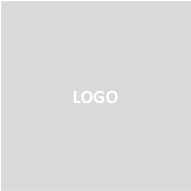 Nom de votre entreprise · Rue et nº · Code postal, ville		Max Mustermann						Musterstr. 1						1234 Ville	OFFREMadame, Monsieur,Merci pour votre demande. Vous trouverez une offre ci-après:Nous espérons que notre offre correspond à vos attentes et sommes à votre entière disposition en cas de questions.Cordialement,Merci pour votre téléchargement!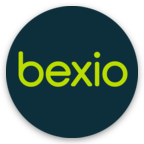 Vous connaissez déjà bexio?Avec bexio, vous pouvez créer vos offres d'achat beaucoup plus facilement et rapidement qu'avec Word ou Excel. Mais bexio n'est pas seulement un programme de facturation. C’est un logiciel d'entreprise tout-en-un qui vous permet de faire d'une pierre plusieurs coups. Avec bexio, profitez des fonctionnalités suivantes au sein d’un logiciel intuitif basé sur le web:Devis, factures et commandesSaisie du temps de travailComptabilité en ligneComptabilité des salaires en ligneDécompte de la TVAConnexion avec l’e-bankingGestion des contactsGestion des produitsGestion des projetsGestion des stocksSélectionnez tout simplement le package idéal en fonction de vos besoins.Chez bexio, nous avons un seul objectif: rendre les PME plus performantes. Voilà pourquoi nous proposons un logiciel abordable et facile à utiliser, conçu spécialement pour les PME. Pour vous faciliter le travail au quotidien, afin que vous puissiez vous concentrer sur ce qui compte vraiment. Le saviez-vous? Nous avons demandé à nos clients quelle était la valeur ajoutée de bexio. Le résultat: les utilisateurs de bexio réalisent en moyenne près de CHF 6'000 d’économie par an tout en gagnant beaucoup de temps: Consultez les résultats détaillés de notre enquête.Vous souhaitez en savoir plus? Cliquez ici!date: 01.04.2018valable jusqu'au: 30.04.2018numéro d‘offre: 000001Nº d'identification TVA: CHE-123.456.789Pos.DescriptionQuantitéPrix unitairePrix totalPrix total1Description du produit 11 pce10,00 CHF10,00 CHF10,00 CHF2Description du produit 23 pces5,00 CHF15,00 CHF15,00 CHF3Description du produit 32 pces3,50 CHF7,00 CHF7,00 CHFTotal (net):Total (net):32,00 CHFTVA 7,7%:TVA 7,7%:2,46 CHFTotal (brut):Total (brut):34,46 CHF34,46 CHF34,46 CHF